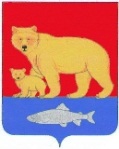 АДМИНИСТРАЦИЯ КАРАГИНСКОГО МУНИЦИПАЛЬНОГО РАЙОНАпроектП О С Т А Н О В Л Е Н И Е «____» _______________ 2017г.						№ _______п.ОссораОб определении специально отведенных мест, перечня  помещений, предоставляемых  для проведения встреч депутатов сизбирателями, и порядка их предоставленияВ соответствии с п.5 ст. 11 Федерального закона от 06.10.1999 № 184-ФЗ «Об общих принципах организации законодательных (представительных) и исполнительных органов государственной власти субъектов Российской Федерации», ч.5.3 статьи 40 Федерального закона от 06.10.2003 № 131-ФЗ «Об общих принципах организации местного самоуправления в Российской Федерации» ПОСТАНОВЛЯЮ:1. Определить специально отведенные места для проведения встреч депутатов с избирателями согласно приложению № 1 к настоящему постановлению.2. Определить перечень помещений, предоставляемых для проведения встреч депутатов   с избирателями согласно приложению № 2 к настоящему постановлению.3. Определить порядок предоставления помещений для проведения встреч депутатов с избирателями согласно приложению № 3 к настоящему постановлению.4. Контроль за исполнением настоящего постановления возложить на  руководителя аппарата администрации Карагинского муниципального района Метцгера А.А.5. Настоящее постановление вступает в силу со дня официального опубликования на официальном сайте администрации Карагинского муниципального района.Глава Карагинскогомуниципального района							В.Н.ГавриловПриложение № 1к постановлению администрацииКарагинского муниципального районаот «___» ________ 2017г. № ____ПЕРЕЧЕНЬспециально отведенных мест для проведения встреч депутатов  с избирателямиПриложение № 2к постановлению администрацииКарагинского муниципального районаот «___» ________ 2017г. № ____ПЕРЕЧЕНЬпомещений, предоставляемых для проведения встреч депутатов  с избирателямиПриложение № 3к постановлению администрацииКарагинского муниципального районаот «___» ________ 2017г. № ____ПОРЯДОКпредоставления помещений для проведения встреч депутатов  с избирателями	1. Настоящий Порядок предоставления помещений для проведения встреч депутатов  с избирателями (далее – Порядок) разработан в соответствии с пунктом 5  статьи 11 Федерального закона от 06.10.1999 № 184-ФЗ «Об общих принципах организации законодательных (представительных) и исполнительных органов государственной власти субъектов Российской Федерации»,  частью 5.3 статьи 40 Федерального закона от 06.10.2003 № 131-ФЗ «Об общих принципах организации местного самоуправления в Российской Федерации» и определяет условия предоставления помещений  для проведения встреч депутатов  с избирателями.	2. Для проведения встреч депутатов с избирателями предоставляются нежилые помещения находящиеся в собственности Карагинского муниципального района (далее- помещения)  согласно перечню  (приложение № 2) к настоящему постановлению по заявлению депутата (его уполномоченного представителя).	3. Заявление депутата о предоставлении помещения для проведения встреч с избирателями (далее заявление) подается депутатом либо его уполномоченным представителем в письменной форме в администрацию Карагинского муниципального района, муниципальное учреждение в срок не позднее 7 дней до даты  проведения встречи с избирателями.	4. Заявление подается депутатом с предъявлением документа, удостоверяющего личность, а также документа, подтверждающего статус депутата. При подаче заявления через уполномоченного представителя депутата к заявлению прилагаются документы, подтверждающие полномочия представителя.	5. В заявлении указывается следующая информация:	1) фамилия, имя, отчество депутата, контактный номер телефона;	2) место проведения встречи с избирателями;	3) дата проведения мероприятия, его начало, продолжительность;	4) предполагаемое число участников;	5) дата подачи заявления, подпись, данные лица, ответственного за проведение встречи с избирателями, его контактный телефон;6. Заявление о выделении помещения рассматривается в течение трех дней со дня подачи заявления с предоставлением заявителю соответствующего ответа.	7. В случае направления заявлений о проведении встречи с избирателями несколькими депутатами (их уполномоченными представителями) в одном помещении в одно и то же время очередность использования помещения определяется исходя из очередности получения соответствующего заявления.	8. Помещения для проведения встреч депутатов с избирателями предоставляются безвозмездно.Приложение  к Порядкупредоставления помещений для проведениявстреч депутатов с избирателямиВ администрацию Карагинского муниципального района(Руководителю муниципального учреждения)от _________________________________         (Ф.И.О. депутата, уполномоченного представителя)Заявление о предоставлении помещениядля проведения встречи депутата с избирателями	Прошу предоставить помещение по адресу: __________________________________								    (место проведения встречи)для  проведения   встречи с    избирателями  в  форме   собрания,   которое   планируется «_____» ______________ 20___ года в ____________.		                          (время начала проведения собрания)Предполагаемое число участников:_________________Ответственный за проведение мероприятия________________________________________								(Ф.И.О. статус)контактный телефон ___________________________.Дата подачи заявки: __________________Депутат(уполномоченный представитель) ______________		____________________						(подпись)			        (расшифровка подписи)«______» ____________ 20____ года.№ п/пНаименование специально отведенного местаАдрес местонахождения1Площадь около Дома культурып.Оссора, ул. Советская.№ п/пНаименование помещенияАдрес местонахождения1Актовый зал администрации Карагинского муниципального районап.Оссора, ул. Советская, д. 372МКУК «Карагинская межпоселенческая централизованная библиотечная система» (по согласованию)п.Оссора, ул. Советская, д. 72